Карта урока для организации занятий с использованиемэлектронного обучения и дистанционных образовательных технологий5а технология Гудимова Татьяна ВасильевнаВопросы можно задать по адресу электронной почты tatgudimova@yandex.ru или в мессенджерах: WhatsApp (№89614030626) или в онлайн формате по ссылке    с 10 20 до 10 50 (время фактического проведения урока), с 13 00  до 14 00  (часы  неаудиторной  занятости,  проведение  индивидуальнойконсультации)Выполненное практическое задание необходимо предоставить в любом доступном формате (скан, фотография, документ MS Word; указывается вариант, которым владеет учитель и учащиеся (группы учащихся)):письмом на адрес электронной почты для обратной связи tatgudimova@yandex.ru;сообщением в WhatsApp №89614030626сообщением на странице в социальной сети (WhatsApp).УчительГудимова Татьяна ВасильевнаПредметТехнологияКласс5аДата проведения урока28.05.20Тема урокаПрактическое задание.Ссылка на эл. платформуТип урокаОфлайнФорма обратной связиWhatsAppЗаданияЗаданияДомашнее задание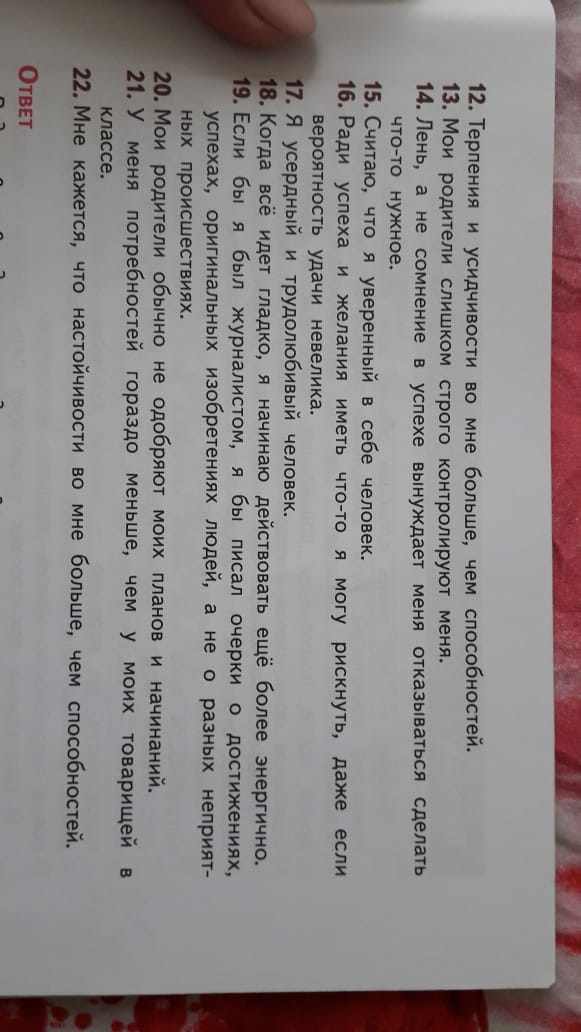 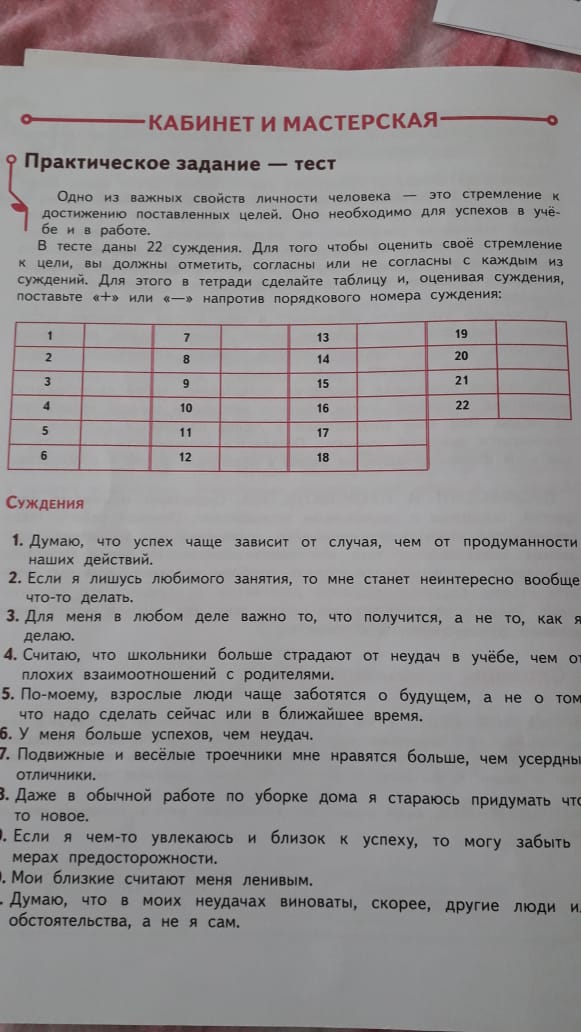 